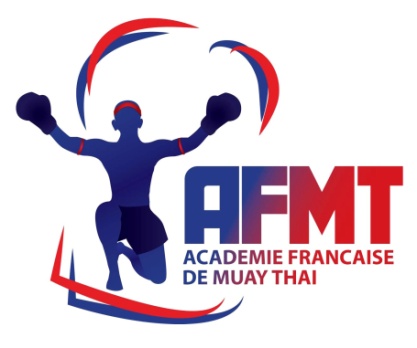 COORDONNEESCOORDONNEESCOORDONNEESCOORDONNEESCOORDONNEESCOORDONNEESCOORDONNEESCOORDONNEESCOORDONNEESCOORDONNEESCOORDONNEESCOORDONNEESCOORDONNEESCOORDONNEESCOORDONNEESCOORDONNEESNOM : PRENOM :PRENOM :PRENOM :PRENOM :DATE et LIEU DE NAISSANCE :DATE et LIEU DE NAISSANCE :DATE et LIEU DE NAISSANCE :DATE et LIEU DE NAISSANCE :ADRESSE :VILLE :CP :CP :CP :TEL (fixe) :TEL (port) :TEL (port) :TEL (port) :E-MAIL : PROFESSION :PROFESSION :PROFESSION :N° de LICENCE (saison en cours) : N° de LICENCE (saison en cours) : N° de LICENCE (saison en cours) : N° de LICENCE (saison en cours) : N° de LICENCE (saison en cours) : Nom du Club :  Nom du Club :  N° d’Affiliation :N° d’Affiliation :N° d’Affiliation :N° d’Affiliation :N° d’Affiliation :N° d’Affiliation :BREVETS ET DIPLÔMES D’ENTRAÎNEUR (joindre copies des diplômes)BREVETS ET DIPLÔMES D’ENTRAÎNEUR (joindre copies des diplômes)BREVETS ET DIPLÔMES D’ENTRAÎNEUR (joindre copies des diplômes)BREVETS ET DIPLÔMES D’ENTRAÎNEUR (joindre copies des diplômes)BREVETS ET DIPLÔMES D’ENTRAÎNEUR (joindre copies des diplômes)BREVETS ET DIPLÔMES D’ENTRAÎNEUR (joindre copies des diplômes)BREVETS ET DIPLÔMES D’ENTRAÎNEUR (joindre copies des diplômes)BREVETS ET DIPLÔMES D’ENTRAÎNEUR (joindre copies des diplômes)BREVETS ET DIPLÔMES D’ENTRAÎNEUR (joindre copies des diplômes)BREVETS ET DIPLÔMES D’ENTRAÎNEUR (joindre copies des diplômes)BREVETS ET DIPLÔMES D’ENTRAÎNEUR (joindre copies des diplômes)BREVETS ET DIPLÔMES D’ENTRAÎNEUR (joindre copies des diplômes)BREVETS ET DIPLÔMES D’ENTRAÎNEUR (joindre copies des diplômes)BREVETS ET DIPLÔMES D’ENTRAÎNEUR (joindre copies des diplômes)BREVETS ET DIPLÔMES D’ENTRAÎNEUR (joindre copies des diplômes)BREVETS ET DIPLÔMES D’ENTRAÎNEUR (joindre copies des diplômes)DIPLÔME :DIPLÔME :DIPLÔME :DATE :DATE :FEDERATION :FEDERATION :FEDERATION :DIPLÔME :DIPLÔME :DIPLÔME :DATE :DATE :DATE :FEDERATION :FEDERATION :FEDERATION :C.V. (Expérience d’entraîneur)C.V. (Expérience d’entraîneur)C.V. (Expérience d’entraîneur)C.V. (Expérience d’entraîneur)C.V. (Expérience d’entraîneur)C.V. (Expérience d’entraîneur)C.V. (Expérience d’entraîneur)C.V. (Expérience d’entraîneur)C.V. (Expérience d’entraîneur)C.V. (Expérience d’entraîneur)C.V. (Expérience d’entraîneur)C.V. (Expérience d’entraîneur)C.V. (Expérience d’entraîneur)C.V. (Expérience d’entraîneur)C.V. (Expérience d’entraîneur)C.V. (Expérience d’entraîneur)Faire apparaitre les années d’expérience et tous renseignements utiles à la validation de votre diplôme.Faire apparaitre les années d’expérience et tous renseignements utiles à la validation de votre diplôme.Faire apparaitre les années d’expérience et tous renseignements utiles à la validation de votre diplôme.Faire apparaitre les années d’expérience et tous renseignements utiles à la validation de votre diplôme.Faire apparaitre les années d’expérience et tous renseignements utiles à la validation de votre diplôme.Faire apparaitre les années d’expérience et tous renseignements utiles à la validation de votre diplôme.Faire apparaitre les années d’expérience et tous renseignements utiles à la validation de votre diplôme.Faire apparaitre les années d’expérience et tous renseignements utiles à la validation de votre diplôme.Faire apparaitre les années d’expérience et tous renseignements utiles à la validation de votre diplôme.Faire apparaitre les années d’expérience et tous renseignements utiles à la validation de votre diplôme.Faire apparaitre les années d’expérience et tous renseignements utiles à la validation de votre diplôme.Faire apparaitre les années d’expérience et tous renseignements utiles à la validation de votre diplôme.Faire apparaitre les années d’expérience et tous renseignements utiles à la validation de votre diplôme.Faire apparaitre les années d’expérience et tous renseignements utiles à la validation de votre diplôme.Faire apparaitre les années d’expérience et tous renseignements utiles à la validation de votre diplôme.Faire apparaitre les années d’expérience et tous renseignements utiles à la validation de votre diplôme.